Supplementary 1List of strains used in the preliminary studyAll strains are B. pseudomallei unless stated (S- susceptible, R- resistant)Supplementary 2Antibiotic susceptibility of strains used in the preliminary study (S- susceptible, R- resistant)All strains are B. pseudomallei unless stated Supplementary 3Molar concentrations of antimicrobial agents used in this studyRelative Molecular Mass	Formula						Supplementary 4Abbreviations from E. coli LPS (PDB ID: 1QFG) (Adapted from Ferguson et al. (2000) )Supplementary 5B. pseudomallei homology model verification4.1	PROCHECK report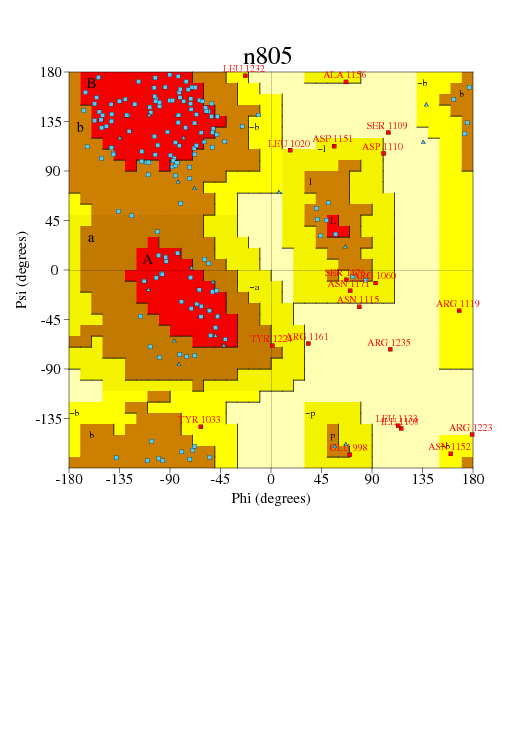 4.1.1	Ramachandran Plot statistics                                         No. of                                        residues     %-tage                                         ------      ------Most favoured regions      [A, B, L]           87       53.7%** Additional allowed regions [a,b,l,p]         55       34.0%          Generously allowed regions [~a,~b,~l,~p]     12        7.4%          Disallowed regions         [XX]               8        4.9%*                                             ----      ------Non-glycine and non-proline residues        162      100.0%End-residues (excl. Gly and Pro)              2Glycine residues                             19Proline residues                             12                                           ----Total number of residues                    195Based on an analysis of 118 structures of resolution of at least 2.0 Angstroms and R-factor no greater than 20.0 a good quality model would be expected to have over 90% in the most favoured regions [A,B,L].4.1.2	 G-Factors                                                AverageParameter                            Score       Score---------                            -----       -----Dihedral angles: -     Phi-psi distribution            -1.63**     Chi1-chi2 distribution          -0.91*          Chi1 only                       -0.49           Chi3 & chi4                      0.58           Omega                           -1.62**                                                  -1.25**                                                  =====Main-chain covalent forces: -     Main-chain bond lengths         -0.06           Main-chain bond angles          -1.62**                                                  -0.96*                                                       =====     OVERALL AVERAGE                              -1.08**                                                  =====G-factors provide a measure of how unusual, or out-of-the-ordinary, a property is.Values below -0.5* - unusualValues below -1.0** - highly unusualImportant note: The main-chain bond-lengths and bond angles are compared with the Engh & Huber (1991) ideal values derived from small-molecule data. Therefore, structures refined using different restraints may show apparently large deviations from normality.4.2	ERRAT report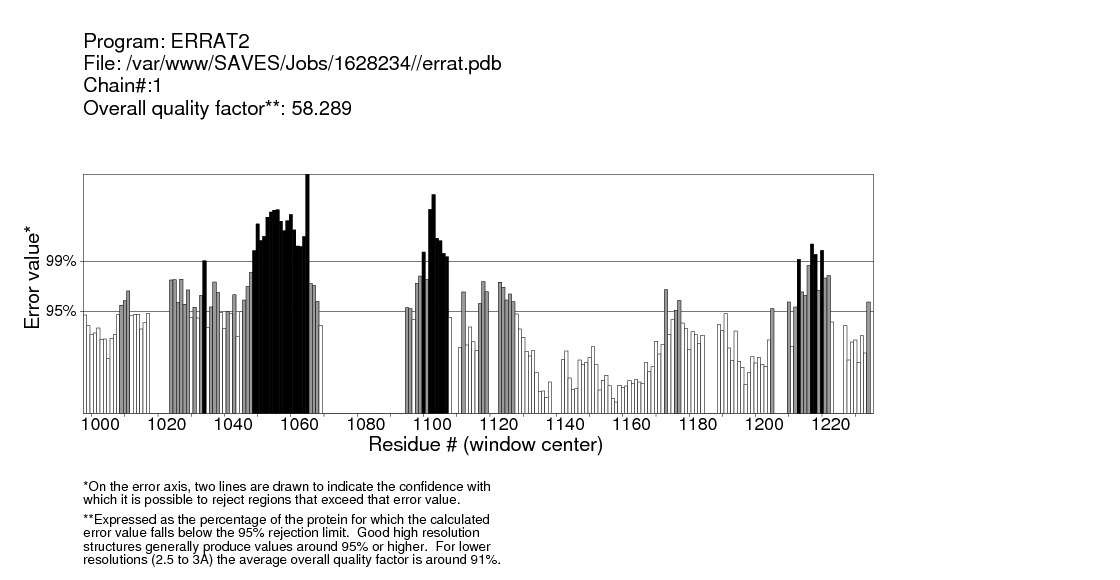 4.3	Verify 3D Results plot76.41% of the residues had an averaged 3D-1D score >= 0.2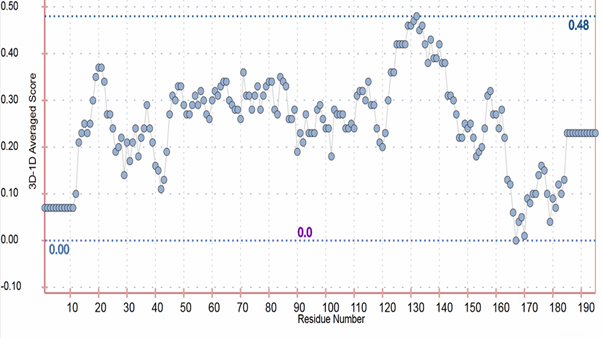 Supplementary 6List of B. pseudomallei PDB protein molecules for molecular docking.Supplementary 7Data of residue interactions of TP1 in binding with amino acid acids of potential target proteins (interaction within 3Å of peptide are highlighted in bold number, interaction energy values less than -20 kcal/mol are shaded) Data of residue interactions of TP1 in binding with amino acid acids of potential target proteins (interaction within 3Å of peptide are highlighted in bold number, interaction energy values less than -20 kcal/mol are shaded) (continued)Supplementary 8Seven TP1-B. pseudomallei protein complexes based on interaction energy from peptide less than -100 kcal/mol with the detail for hydrogen bonding and the Pi interactions.PublishedPublishedStudyMagainin 2Sushi 1Sushi 2OrnithineV2D10371018DJK 5Type of strainsSourceLabelLL-37PG1TP1Magainin 2Sushi 1Sushi 2OrnithineV2D10371018DJK 5Clinical UMC002SSSRRRRRRRRClinical UMC006SSSRRRRRRRRClinical UMC007SSSRRRRRRRRClinical UMC009SSSRRRRRRRRClinical UMC010SSSRRRRRRRRClinical UMC011SSRRRRRRRRRClinical UMC012SSSRRRRRRRRClinical UMC013SSSRRRRRRRRClinical UMC014SSSRRRRRRRRClinical UMC015SSSRRRRRRRRClinical UMC016SSSRRRRRRRRClinical UMC019SSSRRRRRRRRClinical UMC020SSRRRRRRRRRClinical UMC021SSSRRRRRRRRClinical UMC022SSSRRRRRRRRClinical UMC023SSSRRRRRRRRClinical UMC024SSSRRRRRRRRClinical UMC025SSSRRRRRRRRClinical UMC026SSSRRRRRRRRClinical UMC027SSSRRRRRRRRClinical UMC028SSRRRRRRRRRClinical UMC029SSSRRRRRRRRClinical UMC030SSSRRRRRRRRClinical UMC031SSSRRRRRRRRClinical UMC032 (K96243)SSSRRRRRRRRClinical UMC033SSSRRRRRRRRClinical UMC034SSRRRRRRRRRClinical UMC035SSSRRRRRRRRClinical UMC036SSSRRRRRRRRClinical UMC038SSRRRRRRRRRClinical UMC039SSSRRRRRRRRClinical UMC040SSSRRRRRRRRClinical UMC042SSSRRRRRRRRClinical UMC043SSSRRRRRRRRClinical UMC044SSSRRRRRRRRClinical UMC045SSSRRRRRRRRClinical UMC046SSSRRRRRRRRClinical UMC047SSSRRRRRRRRClinical UMC048SSRRRRRRRRRClinical UMC049SSSRRRRRRRRClinical UMC049LSSSRRRRRRRRClinical UMC049SSSRRRRRRRRRClinical UMC050SSSRRRRRRRRClinical UMC051SSSRRRRRRRRClinical UMC052SSSRRRRRRRRClinical UMC053SSRRRRRRRRRClinical UMC054ASSSRRRRRRRRClinical UMC054BSSSRRRRRRRRClinical UMC055SSSRRRRRRRRClinical UMC056SSRRRRRRRRRClinical UMC057SSSRRRRRRRRClinical UMC058SSSRRRRRRRRClinical UMC059SSSRRRRRRRRClinical UMC061SSRRRRRRRRRClinical UMC061ASSSRRRRRRRRClinical UMC061BSSSRRRRRRRRClinical UMC062SSRRRRRRRRRClinical UMC063SSSRRRRRRRRClinical UMC064SSSRRRRRRRRClinical UMC065SSSRRRRRRRRClinical UMC066SSSRRRRRRRRClinical UMC067SSSRRRRRRRRClinical UMC068SSSRRRRRRRRClinical UMC069SSRRRRRRRRRClinical UMC070SSSRRRRRRRRClinical UMC071SSSRRRRRRRRClinical UMC072SSSRRRRRRRRClinical UMC073SSRRRRRRRRRClinical UMC074SSSRRRRRRRRClinical UMC074LSSSRRRRRRRRClinical UMC074SSSSRRRRRRRRClinical UMC076SSSRRRRRRRRClinical UMC077SSRRRRRRRRRClinical UMC078SSSRRRRRRRRClinical UMC079SSSRRRRRRRRClinical UMC080SSSRRRRRRRRClinical UMC081SSSRRRRRRRRClinical UMC082SSSRRRRRRRRClinical UMC084SSRRRRRRRRRClinical UMC085SSSRRRRRRRRClinical UMC086SSSRRRRRRRRClinical UMC087SSSRRRRRRRRClinical UMC088SSRRRRRRRRRClinical UMC089SSSRRRRRRRRClinical UMC105SSRRRRRRRRRClinical UMC106SSSRRRRRRRRClinical UMC107SSSRRRRRRRRClinical UMC108SSSRRRRRRRRClinical UMC109SSSRRRRRRRRAnimalUMA001SSSRRRRRRRRAnimalUMA002SSSRRRRRRRRAnimalUMA003SSSRRRRRRRRAnimalUMA004SSSRRRRRRRRAnimalUMA005SSSRRRRRRRRAnimalUMA006SSSRRRRRRRRAnimalUMA007SSSRRRRRRRRAnimalUMA008SSSRRRRRRRRAnimalUMA009SSSRRRRRRRREnvironmentalUME001SSSRRRRRRRRE. coli ATCC 25922SSSSSSSSSRRAntibiotic susceptibility (µg/ml) by disk diffusionAntibiotic susceptibility (µg/ml) by disk diffusionAntibiotic susceptibility (µg/ml) by disk diffusionAntibiotic susceptibility (µg/ml) by disk diffusionAntibiotic susceptibility (µg/ml) by disk diffusionAntibiotic susceptibility (µg/ml) by disk diffusionAntibiotic susceptibility (µg/ml) by disk diffusionAntibiotic susceptibility (µg/ml) by disk diffusionAntibiotic susceptibility (µg/ml) by disk diffusionAntibiotic susceptibility (µg/ml) by disk diffusionAntibiotic susceptibility (µg/ml) by disk diffusionType of strainsCIP 5C 10DXT 30IMI 10MRP 10TGC 15SXTCAZ 30AUG--30Clinical UMC002ISSSSRRSIClinical UMC006IRSSSRRSIClinical UMC007Not availableClinical UMC009Not availableClinical UMC010SSSSSRRSRClinical UMC011ISSSSRRSSClinical UMC012Not availableClinical UMC013Not availableClinical UMC014IISSSRRSSClinical UMC015IISSSRRSIClinical UMC016SISSSRRSRClinical UMC019SSSSSRRSRClinical UMC020ISSSSRRSRClinical UMC021SSSSSRRSIClinical UMC022SSSSSIRSSClinical UMC023RRSSSRRSRClinical UMC024SSSSSRRSRClinical UMC025SSSSSRRSRClinical UMC026ISSSSRRSIClinical UMC027Not availableClinical UMC028Not availableClinical UMC029Not availableClinical UMC030Not availableClinical UMC031Not availableClinical UMC032 (K96243)SISSSRRSIClinical UMC033SSSSSRRSIClinical UMC034SSSSSRRSSClinical UMC035SISSSRRSRClinical UMC036IISSSRRSIClinical UMC038Not availableClinical UMC039Not availableClinical UMC040ISSSSRRSIClinical UMC042Not availableClinical UMC043Not availableClinical UMC044Not availableClinical UMC045Not availableClinical UMC046Not availableClinical UMC047IISSSRRSIClinical UMC048Not availableClinical UMC049SISSSRRSIClinical UMC049LSISSSRRSIClinical UMC049SSISSSRRSIClinical UMC050ISSSSRRSRClinical UMC051Not availableClinical UMC052SSSSSRRSSClinical UMC053SSS---RRRClinical UMC054AIISSSRISIClinical UMC054BSSSSSRISIClinical UMC055Not availableClinical UMC056SSSSSRRSIClinical UMC057ISSSSRRIRClinical UMC058SSSSSRRSIClinical UMC059SISSSRISIClinical UMC061ISSSSRRSIClinical UMC061AISSSSRRSIClinical UMC061BISSSSRRSIClinical UMC062ISSSSRRSIClinical UMC063SSSSSRRSIClinical UMC064IISSSRISRClinical UMC065IISSSRRSIClinical UMC066SISSSRISSClinical UMC067SSSSSRSISClinical UMC068SSSSSRRSSClinical UMC069SISSSRSRIClinical UMC070IISSSRISSClinical UMC071SSSSSRRSSClinical UMC072SSSSSRRSSClinical UMC073ISSSSRRSRClinical UMC074IISSSRISIClinical UMC074LIISSSRISIClinical UMC074SIISSSRISIClinical UMC076Not availableClinical UMC077IISSSRSSIClinical UMC078Not availableClinical UMC079Not availableClinical UMC080Not availableClinical UMC081Not availableClinical UMC082Not availableClinical UMC084Not availableClinical UMC085Not availableClinical UMC086Not availableClinical UMC087Not availableClinical UMC088Not availableClinical UMC089Not availableClinical UMC105Not availableClinical UMC106Not availableClinical UMC107Not availableClinical UMC108Not availableClinical UMC109Not availableAnimalUMA001SISSSSISSAnimalUMA002ISSSSIISRAnimalUMA003SSSSSSISRAnimalUMA004SSSSSSSSSAnimalUMA005ISSSSISSSAnimalUMA006SSSSSSSSIAnimalUMA007ISSSSRRRRAnimalUMA008ISSSSSSSSAnimalUMA009ISSSSISSSEnvironmentalUME001Not availableE.coli ATCC 25922SSSSSISSSConcentration in µMConcentration in µMConcentration in µMConcentration in µMConcentration in µMConcentration in µMConcentration in µMConcentration in µMConcentration in µMConcentration in µMConcentration in µMConcentration of AMP (µg/ml)TP1LL37Protegrin 1Magainin 2Sushi 1Sushi 310371018DJK5V2DOrnithine1000441.74222.55463.89405.37266.1257.07Molecular weight was not revealed by collaboratorsAs such, molar concentration could not be calculatedMolecular weight was not revealed by collaboratorsAs such, molar concentration could not be calculatedMolecular weight was not revealed by collaboratorsAs such, molar concentration could not be calculatedMolecular weight was not revealed by collaboratorsAs such, molar concentration could not be calculatedMolecular weight was not revealed by collaboratorsAs such, molar concentration could not be calculated500220.87111.28231.94---Molecular weight was not revealed by collaboratorsAs such, molar concentration could not be calculatedMolecular weight was not revealed by collaboratorsAs such, molar concentration could not be calculatedMolecular weight was not revealed by collaboratorsAs such, molar concentration could not be calculatedMolecular weight was not revealed by collaboratorsAs such, molar concentration could not be calculatedMolecular weight was not revealed by collaboratorsAs such, molar concentration could not be calculated250110.4355.64115.97---Molecular weight was not revealed by collaboratorsAs such, molar concentration could not be calculatedMolecular weight was not revealed by collaboratorsAs such, molar concentration could not be calculatedMolecular weight was not revealed by collaboratorsAs such, molar concentration could not be calculatedMolecular weight was not revealed by collaboratorsAs such, molar concentration could not be calculatedMolecular weight was not revealed by collaboratorsAs such, molar concentration could not be calculated10048.5922.2646.39---Molecular weight was not revealed by collaboratorsAs such, molar concentration could not be calculatedMolecular weight was not revealed by collaboratorsAs such, molar concentration could not be calculatedMolecular weight was not revealed by collaboratorsAs such, molar concentration could not be calculatedMolecular weight was not revealed by collaboratorsAs such, molar concentration could not be calculatedMolecular weight was not revealed by collaboratorsAs such, molar concentration could not be calculated5022.3511.1323.19---Molecular weight was not revealed by collaboratorsAs such, molar concentration could not be calculatedMolecular weight was not revealed by collaboratorsAs such, molar concentration could not be calculatedMolecular weight was not revealed by collaboratorsAs such, molar concentration could not be calculatedMolecular weight was not revealed by collaboratorsAs such, molar concentration could not be calculatedMolecular weight was not revealed by collaboratorsAs such, molar concentration could not be calculated2511.045.5611.6---Molecular weight was not revealed by collaboratorsAs such, molar concentration could not be calculatedMolecular weight was not revealed by collaboratorsAs such, molar concentration could not be calculatedMolecular weight was not revealed by collaboratorsAs such, molar concentration could not be calculatedMolecular weight was not revealed by collaboratorsAs such, molar concentration could not be calculatedMolecular weight was not revealed by collaboratorsAs such, molar concentration could not be calculated12.55.522.785.8---Molecular weight was not revealed by collaboratorsAs such, molar concentration could not be calculatedMolecular weight was not revealed by collaboratorsAs such, molar concentration could not be calculatedMolecular weight was not revealed by collaboratorsAs such, molar concentration could not be calculatedMolecular weight was not revealed by collaboratorsAs such, molar concentration could not be calculatedMolecular weight was not revealed by collaboratorsAs such, molar concentration could not be calculated6.252.761.392.9---Molecular weight was not revealed by collaboratorsAs such, molar concentration could not be calculatedMolecular weight was not revealed by collaboratorsAs such, molar concentration could not be calculatedMolecular weight was not revealed by collaboratorsAs such, molar concentration could not be calculatedMolecular weight was not revealed by collaboratorsAs such, molar concentration could not be calculatedMolecular weight was not revealed by collaboratorsAs such, molar concentration could not be calculated3.131.380.71.45---Molecular weight was not revealed by collaboratorsAs such, molar concentration could not be calculatedMolecular weight was not revealed by collaboratorsAs such, molar concentration could not be calculatedMolecular weight was not revealed by collaboratorsAs such, molar concentration could not be calculatedMolecular weight was not revealed by collaboratorsAs such, molar concentration could not be calculatedMolecular weight was not revealed by collaboratorsAs such, molar concentration could not be calculated1.060.470.240.49---Molecular weight was not revealed by collaboratorsAs such, molar concentration could not be calculatedMolecular weight was not revealed by collaboratorsAs such, molar concentration could not be calculatedMolecular weight was not revealed by collaboratorsAs such, molar concentration could not be calculatedMolecular weight was not revealed by collaboratorsAs such, molar concentration could not be calculatedMolecular weight was not revealed by collaboratorsAs such, molar concentration could not be calculated0000---Molecular weight was not revealed by collaboratorsAs such, molar concentration could not be calculatedMolecular weight was not revealed by collaboratorsAs such, molar concentration could not be calculatedMolecular weight was not revealed by collaboratorsAs such, molar concentration could not be calculatedMolecular weight was not revealed by collaboratorsAs such, molar concentration could not be calculatedMolecular weight was not revealed by collaboratorsAs such, molar concentration could not be calculatedAntimicrobial agentsMolecular mass (g/mol)TP1:2263.78LL37:4493.30PG1:2155.70Magainin 2:2466.90Sushi 1:3758.00Sushi 3:3890.00Ceftazidime:546.58Meropenem:383.46NoResidue abbreviationName/ Formula/ InChl Key2D diagram1.DAOLAURIC ACID
C12 H24 O2 
POULHZVOKOAJMA-UHFFFAOYSA-N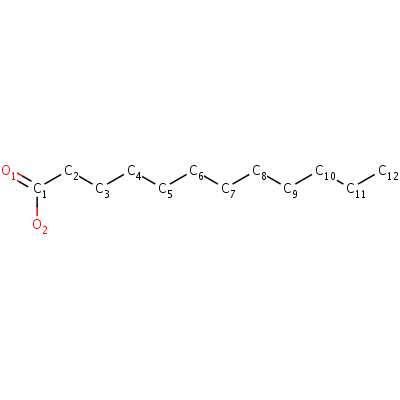 2.DDQDECYLAMINE-N,N-DIMETHYL-N-OXIDE
C12 H27 N O 
ZRKZFNZPJKEWPC-UHFFFAOYSA-N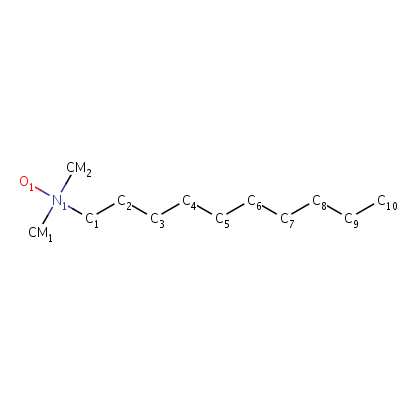 3.DPODIPHOSPHATE
O7 P2 
XPPKVPWEQAFLFU-UHFFFAOYSA-J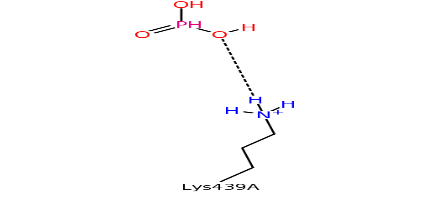 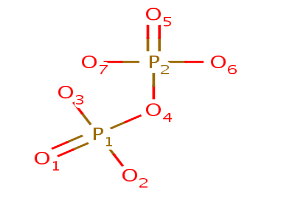 4.FTT3-HYDROXY-TETRADECANOIC ACID
3-HYDROXY-MYRISTIC ACID (Synonym)
C14 H28 O3 
ATRNZOYKSNPPBF-CYBMUJFWSA-N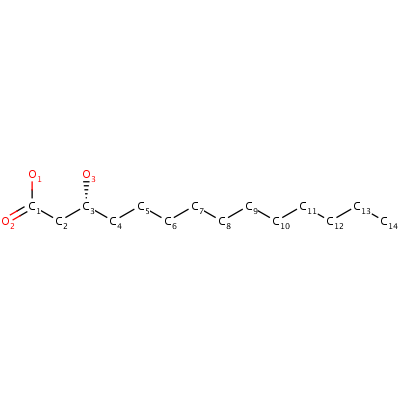 5.GCN3-DEOXY-D-GLUCOSAMINE
C6 H13 N O4 
SNDZDGQLFKEBLF-MOJAZDJTSA-N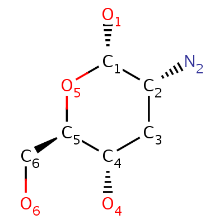 6.GLAALPHA D-GALACTOSE
C6 H12 O6 
WQZGKKKJIJFFOK-PHYPRBDBSA-N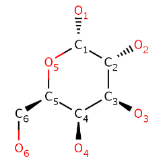 7.GLCALPHA-D-GLUCOSE
C6 H12 O6 
WQZGKKKJIJFFOK-DVKNGEFBSA-N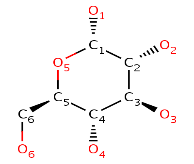 8.GMHL-GLYCERO-D-MANNO-HEPTOPYRANOSE
C7 H14 O7 
BGWQRWREUZVRGI-QQABCQGCSA-N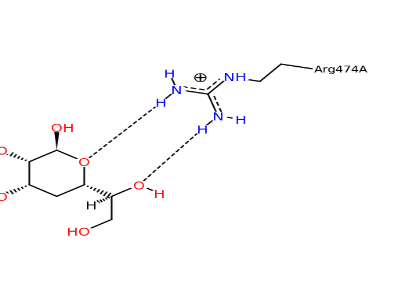 9.GOLGLYCEROL
GLYCERIN; PROPANE-1,2,3-TRIOL (Synonym)
C3 H8 O3 
PEDCQBHIVMGVHV-UHFFFAOYSA-N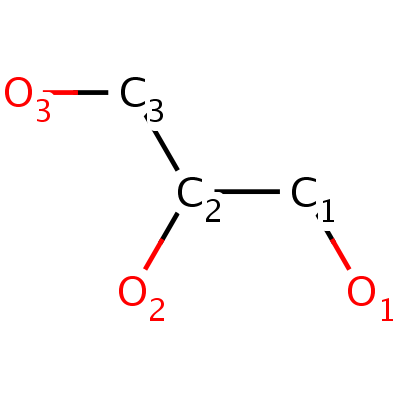 10.KDO3-DEOXY-D-MANNO-OCT-2-ULOSONIC ACID
C8 H14 O8 
NNLZBVFSCVTSLA-HXUQBWEZSA-N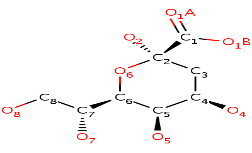 11.MYRMYRISTIC ACID
C14 H28 O2 
TUNFSRHWOTWDNC-UHFFFAOYSA-N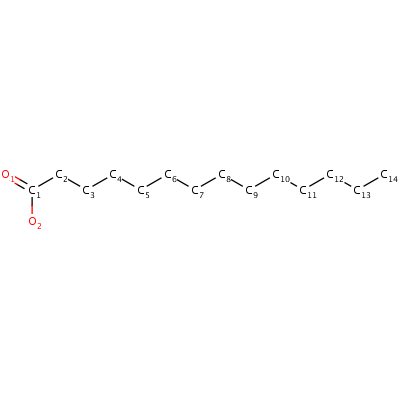 12.PA12-amino-2-deoxy-alpha-D-glucopyranose
C6 H13 N O5 
MSWZFWKMSRAUBD-UKFBFLRUSA-N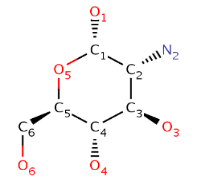 13.PO4PHOSPHATE ION
O4 P 
NBIIXXVUZAFLBC-UHFFFAOYSA-K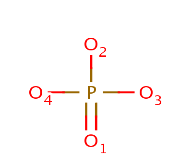 14.NINICKEL (II) ION
Ni 
VEQPNABPJHWNSG-UHFFFAOYSA-N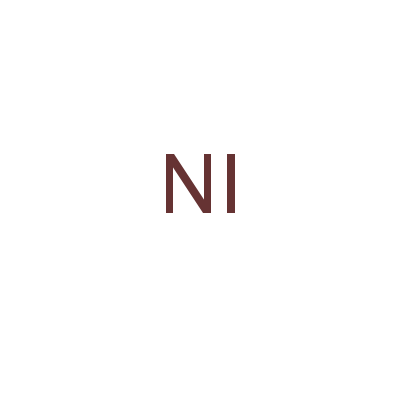 PDB IDBurkholderia pseudomallei Molecules2G0USolution structure of monomeric BSAL, the type III secretion needle protein 2IXRBipD2JOK NMR structure of the catalytic domain of guanine nucleotide exchange factor BopE2MPESolution NMR structure for strain BPSl10502WLLPotassium channel 2X3YCrystal structure of GMHA 2XBL Crystal structure of GMHA in complex with product2Y78Crystal structure of BPSS1823, a Mip-like chaperone 3E5YCrystal structure of Trmh family RNA methyltransferase 3GQMCrystal structure of cycle inhibiting factor 3LAACrystal structure of the trimeric autotransporteradhesin head domain BpaA3LR3Periplasmic domain of the Riss sensor protein, low pH native structure3RQICrystal structure of a response regulator protein with a phosphorylated aspartic acid, calcium ion and citrate3S6OCrystal structure of a polysaccharide deacetylase family protein 3SLGCrystal structure of Pbgp3 protein 3TU8Crystal structure of the lethal factor 1 3UAMCrystal structure of a chitin binding domain 3ZS6The structural characterization of OppA4B5CCrystal structure of the peptidoglycan-associated lipoprotein 4C26NMR structure of the HicA toxin 4CFI3D structure of FliC4F3PCrystal structure of a glutamine-binding periplasmic protein in complex with glutamine4HCNCrystal structure of protein CHBP in complex with ubiquitin4HCPCrystal structure of effector protein CHBP in complex with nedd84UT1The structure of the flagellar hook junction protein FlgK4WNYCrystal structure of a protein from the universal stress protein family TP1 Amino Acid residue2G0U(1)2IXR(2)2JOK(3)2MPE(4)2WLL(5)2X3Y(6)2XBL(7)2Y78(8)3E5Y(9)3GQM(10)3LAA(11)3LR3(12)3QRI(13)3S6O(14)LYS1-68.29-36.1344.37-21.7225.2525.08-60.30-2.48-27.2613.23-13.89-24.45-56.20-23.51TRP24.23-10.009.711.89-16.729.162.48-7.3215.44-7.48-20.295.3922.84-9.28CYS311.322.86-12.240.2640.14-14.31-6.775.47-6.969.72-5.362.99-28.2323.05PHE4-0.04-8.11-0.27-4.10-2.822.63-16.439.580.125.18923.08-2.054.1310.37ARG5-5.70-41.03-4.29-33.24-12.4267.03-8.91-40.7417.932.89-38.4017.9926.3911.69VAL6-3.3329.305.0714.974.2915.73-8.4211.7315.164.21-10.0113.0717.84-2.48CYS79.78-5.101.10-7.72-6.64-14.68-20.90-16.32-2.502.331.126.94-2.974.96TYR87.45-8.964.91-2.83-12.85-10.14-6.957.19-3.04-6.23-4.3315.31-7.03-24.14ARG939.84-2.38-9.178.9422.54-68.1723.19-30.70-0.970.063.77-0.9659.13-53.29GLY10-0.9714.7615.472.78-3.46-1.36-4.58-5.23-6.652.43-6.736.565.305.98ILE113.83-21.77-18.720.802.74-4.890.49-2.001.79-3.90-10.98-20.55-22.33-0.33CYS129.62-1.14-1.98-4.374.627.01-4.03-2.424.205.50-7.62-5.95-1.56-6.65TYR1311.8910.27143.93-1.370.24-12.603.841.225.72-17.860.92-11.12-0.02-8.56ARG14-37.34-59.79-16.96-3.7647.98-34.5147.86-15.686.44-53.4217.6821.532.970.10ARG15-22.234.2252.26-1.237.21115.94-1.970.95-9.52-19.868.19-35.443.7513.99CYS165.68-2.28-11.421.02-13.90-10.110.75-3.22-3.94-12.987.433.7613.43-13.08ARG17-28.058.7134.94-35.766.58-0.65-40.776.67192.41-154.58-23.86-82.3613.38-20.52TP1 Amino Acid residue3SLG(15)3TU8(16)3UAM(17)3ZS6(18)4B5C(19)4C26(20)4CFI(21)4F3P(22)4HCN(23)4HCP(24)4UT1(25)4WNY(26)Sum of interaction energyNumber of values less than -20 kcal/molLYS110.69-47.926.6325.8836.4930.62-36.28-6.77-48.51-57.26-1.81-22.03-256.9312TRP28.65-5.91154.18-16.06-2.216.28-5.04-15.98-13.46-6.698.50-15.21156.981CYS30.38-8.180.684.73-1.29-0.80-5.10-4.245.503.74-9.602.1514.821PHE40.32-18.24-16.225.428.20-0.92-17.04-0.8718.75-2.525.102.94887.130ARG5-11.43-51.39-23.43-36.16-28.6510.351.94-51.95-4.578.69-8.530.54-127.089VAL60.351.339.3710.85-7.5619.9973.41-3.68-6.40-13.11-2.16-2.57118.190CYS7-11.21-11.42-0.773.64-1.66-1.58-18.5111.171.025.05-3.251.63-74.011TYR8-23.413.33-19.08-2.34-8.31-0.993.53-2.59-5.24-18.176.25-13.38-90.812ARG9-22.07-34.99-84.18-12.210.9344.53-49.0944.68-70.60-0.104.286.35-149.418GLY104.321.03-16.5824.51-13.889.69-5.24-7.29-1.25-9.00-7.13-2.2613.070ILE113.60-4.9011.574.2710.148.545.24-6.912.73-2.638.14-6.43-85.533CYS1214.737.2336.9321.17-13.55-2.287.322.4111.79-2.67-2.09-6.5154.130TYR133.05-3.98-13.30-17.084.59-9.16-12.188.8912.68149.597.5213.22112.270ARG14-69.1272.58-0.73-26.319.309.63-39.23-12.0440.7723.38-12.18-10.11-74.197ARG155.66-5.1734.4252.77-9.1570.09-1.12-19.68-45.00-21.452.05-63.41151.185CYS16-7.425.08-10.10-27.343.15-2.34-7.2017.29-2.02-6.255.10-7.00-51.271ARG17-34.90-6.435.78-45.50-30.7957.9917.7223.32-5.52-11.23-18.2917.26-159.4210PDB IDTotalInteraction Energy(kcal/mol)(A+B)VDW Energy(kcal/mol)(A)Electrostatic energy(kcal/mol)(B)Binding Affinity(kcal/mol)Hydrogen BondsHydrogen bond detailsIntermolecular Pi Interactions(C-π) Cation-Pi Interactions(π-π) Pi- Pi Interaction(π-σ) Pi-Sigma Interactions3GQM(Cycle inhibiting factor)-230.75-8.10-222.65-8.5(-8.0)5TP1:TYR13:HH - 3GQM:SER243:OTP1:ARG15:HH21 - 3GQM:SER112:OGTP1:ARG17:HE - 3GQM:GLU114:OE1TP1:ARG17:HE - 3GQM:GLU114:OE2TP1:ARG17:HH12 - 3GQM:GLU114:OE1(C-π) TP1:TYR8 - 3GQM:LYS132:NZTP1:TRP2 - 3GQM:LYS201:NZTP1:TRP2 - 3GQM:LYS201:NZ3SLG(Pbgp 3 protein)-127.80-53.17-74.63-10.9(-9.9)5TP1:LYS1:HZ2 - 3SLG:SER107:OGTP1:LYS1:HZ3 - 3SLG:PRO103:OTP1:ARG9:HH22 - 3SLG:LYS110:OTP1:ARG14:HE - 3SLG:GLU99:OE23SLG:LYS110:HZ1 - TP1:ARG17:O(C-π) TP1:TYR8 - 3SLG:LYS110:NZTP1:TYR13 - 3SLG:LYS61:NZTP1:PHE4 - 3SLG:LYS61:NZ2IXR(Bip D)-126.57-48.63-77.94-8.0(-7.4)3TP1:ARG5:HE-2IXR:SER280:OGTP1:CYS7:HN-2IXR:GLU277:HOTP1:ARG9:HH11-2IXR:LYS214:O(C-π) TP1:TRP2 - 2IXR:ARG48:NETP1:TRP2 - 2IXR:ARG48:NE(π-σ)2IXR:HIS281 - TP1:TYR8:HB14HCN(Effector protein)-109.35-9.28-100.07-7.8(-6.8)4TP1:LYS1:HZ3 - 4HCN:ASP118:OD1TP1:LYS1:HZ3 - 4HCN:ASP118:OD2TP1:CYS12:HN - 4HCN:THR12:O4HCN:THR14:HN - TP1:GLY10:O(C-π) TP1:TYR13 - 4HCN:ARG109:NETP1:TYR13 - 4HCN:LYS11:NZ3TU8(Lethal factor 1)-107.9323.84-131.77-6.7(-5.8)2TP1:ARG5:HH22 - 3TU8:SER185:OGTP1:ARG17:HH21 - 3TU8:ALA198:O(C-π) TP1:TRP2 - 3TU8:LYS14:NZTP1:TRP2 - 3TU8:LYS14:NZ4WNY(Universal stress protein)-104.83-41.73-63.10-7.4 (-6.4)4TP1:LYS1:HT2 - 4WNY:SER12:OGTP1:TRP2:HE1 - 4WNY:TYR37:OHTP1:ARG15:HH11 - 4WNY:ASP40:OD2TP1:NH218:HN2 - 4WNY:ASP10:OD2-2XBL(GMHA)-101.42-51.48-49.94-8.2(-7.6)6TP1:LYS1:HT1-2XBL:GLU115:OE1TP1:LYS1:HT2-2XBL:GLU115:OE2TP1:LYS1:HT3-2XBL:ALA140:OTP1:TRP2:HN-2XBL:ALA140:OTP1:ARG5:HH22-2XBL:ALA111:OTP1:NH218:HN1-2XBL:GLU137:OE1-